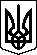 ІРКЛІЇВСЬКА СІЛЬСЬКА РАДА ЗОЛОТОНІСЬКОГО РАЙОНУ   ЧЕРКАСЬКОЇ ОБЛАСТІВИКОНАВЧИЙ КОМІТЕТ     Р І Ш Е Н Н Я26.04.2023                  					            	              № 49                                   c. ІркліївПро зміну поштової адреси об'єкта  нерухомого  майна        Відповідно до пункту 11 статті 37, частини 6 статті 59 Закону України «Про місцеве самоврядування в Україні», керуючись Положенням про порядок присвоєння та зміни поштових адрес об’єктам нерухомого майна на території Іркліївської сільської ради, затвердженого рішенням виконавчого комітету від 23.03.2022 № 34 «Про затвердження Положення про порядок присвоєння та зміни поштових адрес об'єктам нерухомого майна на території Іркліївської сільської ради», розглянувши заяву громадянки ХХХХХ (вхідний № 902  від 29.03.2023 року), виконавчий комітет Іркліївської сільської ради ВИРІШИВ:Змінити поштову адресу об'єкту нерухомого майна, а саме: індивідуальному  житловому будинку з господарськими будівлями та спорудами, який розташований на земельній ділянці з кадастровим номером ХХХХХХХ, площа ХХХХХ, з  вулиці ХХХХХ, будинок ХХ,  ХХХХХ, Чорнобаївський район, Черкаська область на вулиця ХХХХХ, будинок ХХ, с. ХХХХХХХ, Золотоніський район, Черкаська область.   Громадянці ХХХХХ керуватися присвоєною адресою на вказаний об'єкт нерухомого майна при оформленні документів.Контроль за виконанням рішення покласти на керуючу справами виконавчого комітету Світлану ЛУТ.Сільський голова                                                         Анатолій ПИСАРЕНКО